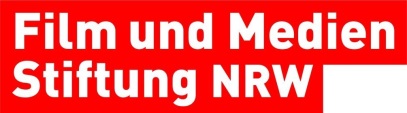 Stellenangebot:Studentische Hilfskraft für Datenbank- und Archivpflege (m/w/d)
bei der Film- und Medienstiftung NRW in Düsseldorfzum 01.09.2021 (20 Stunden/Woche) UnternehmenGegründet 1991, gehört die Film- und Medienstiftung NRW zu den bedeutendsten Förderhäusern in Deutschland und Europa. Ihr Auftrag ist die Stärkung der Film- und Medienkultur und der Film- und Medienwirtschaft in Nordrhein-Westfalen. Ihre Gesellschafter sind das Land NRW und der WDR, das ZDF und RTL. Sie fördert Kino- und Fernsehfilme, Serien, Games, Webcontent und Hörspiele und unterstützt den Film- und Mediennachwuchs in NRW. Zu ihren Aufgaben gehören Standortmarketing und -entwicklung sowie die Präsentation des Film- und Medienlandes im In- und Ausland.Zur Verstärkung ihres Teams sucht die Film- und Medienstiftung NRW in der Abteilung Kommunikation zum 01.09.2021 eine engagierte, verantwortungsbewusste und kommunikative studentische Aushilfe (20 Stunden/Woche, zunächst befristet auf ein Jahr) für die Datenbank- und Archivpflege.Aufgabengebiet Pflege der umfangreichen Adressdatenbank COBRA mit über 25.000 PersoneneinträgenÜberprüfung auf Aktualität, Anlage neuer Kontakte, Stichwörter und MailinglistenRecherche von Adressen und KontaktdatenBearbeitung der Newsletter-RückläuferArchiv der Film- und Medienstiftung NRW: Ablage und Systematisierung geförderter Filme und Hörspiele, Verwaltung der Printerzeugnisse sowie die Pflege des BücherarchivsMithilfe bei Priorisierung von relevanten Artikeln und Einstellen ins Intranet VoraussetzungenStudium und erste praktische Erfahrung (Pressestelle, Zeitungen/Sender, Agentur o.a.)Gute Rechtschreibung, OrganisationsfähigkeitTeamfähigkeit, hohes Engagement und ZuverlässigkeitInteresse an Medienthemen Bewerbung
Sind Sie interessiert? Dann senden Sie bitte Ihre aussagefähige Kurzbewerbung mit tabellarischem Lebenslauf und Zeugnissen bis 01.08.2021 online (bitte in einem pdf) an: Tanja Güß, bewerbung@filmstiftung.de, Betreff: Studentische Aushilfe Datenbank 
Für Rückfragen sind wir gerne für Sie da - Tel.: 0211-93050-24.Film- und Medienstiftung NRW GmbH, Kaistraße 14, 40221 Düsseldorf, www.filmstiftung.deInstagram, Twitter @filmedienrw